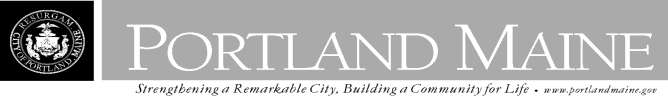 Director of Planning and Urban DevelopmentJeff LevineInspection Services, DirectorTammy M. MunsonMarie Trott27 Merrill Street Portland, Maine 04101December 20, 2012CBL: 014 F003001Located at 27 Merrill StreetCertified Mail 70103090000232739945Dear Ms. Trott:An evaluation of the above-referenced property on 12/19/2012 revealed that the premises fails tocomply with Section 22.03 of the Garbage, Waste and Junk Ordinance of the City of Portland. Attached is a list of the violations.Keeping on private property; notice to remove. Sec. 12-79It shall be unlawful for any person owning or occupying private property in the city to keep or allow to accumulate any old, discarded, worn out or junked motor vehicle, or parts thereof, on private property after having received written notice from the city, by the city manager or by an official designated by the city manager, ordering the removal from the property upon not less than thirty (30) days from receipt of the order of the old, discarded, worn out or junked motor vehicle, or parts thereof.Violation: Unregistered junk vehicle on the property.Premises to be kept free from rodent harborage. Sec. 22-3 (a).The owner of a two (2) or more family residential building and the owner or occupant of a single family residential building shall maintain the building and the lot on which the building is located free from any accumulation of any putrid substance, garbage, rubbish, old lumber, debris or rubble, except in watertight covered containers.Violation: Debris, trash and garbage on the premises.This is a Notice of Violation pursuant to Section 22.03 of the Code. All referenced violations shallbe corrected within 30 days of the date of this notice. A re-inspection will occur on 1/22/2013 atwhich time compliance will be required. Failure to comply will result in this office referring thematter to the City of Portland Corporation Counsel for legal action and possible civil penalties, as provided for in Section 1-15 of the Code and in Title 30-A M.R.S.A. Section 4452. This is an appealable decision pursuant to Section 12.80 of the Municipal Code.Please feel free to contact me if you wish to discuss this matter, or if you have any questions. Sincerely,Chuck Fagone Building Inspector874-8789